W POSZCZEGÓLNE DNI PAŹDZIERNIKA 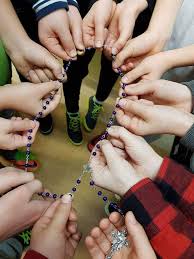 DO PROWADZENIA NABOŻEŃSTWA RÓŻAŃCOWEGOZAPRASZAMY RÓŻE RÓŻAŃCOWE, WSPÓLNOTY I GRUPY:DZIEŃ MIESIĄCADZIEŃ MIESIĄCAKTOPiątekRóża Matek św. Teresy od Dzieciątka JezusSobotaSanktuaryjna Orkiestra Dęta NiedzielaRóża Ojców św. JózefaPoniedziałekRóża Matek św. Marty WtorekRóża Matek św. FaustynyŚroda Róża św. Brata AlbertaCzwartekCaritas ParafialnaPiątekRóża Matek św. ŁucjiSobotaRóża św. CecyliiNiedzielaRóża św. ElżbietyPoniedziałekRóża Matek św. Marii MagdalenyWtorekRóża św. Katarzyny SieneńskiejŚroda Róża Matek św. GerardaCzwartekRóża św. Małgorzaty AlacoquePiątekKrąg RodzinSobotaRycerstwo NiepokalanejNiedzielaRóża św. Jadwigi KrólowejPoniedziałekRóża św. MonikiWtorekChór sanktuaryjny Środa Róża św. Jana KantegoCzwartekParafialny Zespół SynodalnyPiątekWspólnota dla Intronizacji NSPJ SobotaRóża Małżeństw św. Gianny Beretta MollaNiedziela Róża Matek św. WeronikiPoniedziałekRóża Ojców św. Stanisława BMWtorekDorośli Lektorzy ŚrodaRóża św. PiotraCzwartekSanktuaryjne Koło Przyjaciół „Radia Maryja”PiątekWspólnota „Nadzieja”SobotaRóża Matek bł. JolantyNiedzielaRóża św. Urszuli Ledóchowskiej